MODELO DE MAPA DE PROCESSO DA ISO 9001 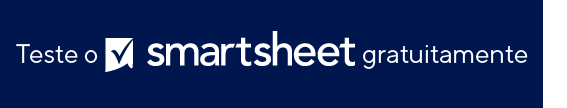 NOME DA EMPRESATÍTULO/DESCRIÇÃO DO PROCESSO DE PRODUÇÃOTÍTULO/DESCRIÇÃO DO PROCESSO DE PRODUÇÃONÚMERO DO PROCESSOMAPA DO PROCESSOMAPA DO PROCESSODATA DA VERSÃO INICIALDATA DA ÚLTIMA VERSÃOVERSÃO ATUAL0.0.0NÚMERO DO TRABALHODESCRIÇÃO DO TRABALHODESCRIÇÃO DO TRABALHONÚMERO DO PROJETOELABORADO PORINSTRUÇÕES / ETAPASINSTRUÇÕES / ETAPASNOMECARGORESPONSABILIDADESRESPONSABILIDADESASSINATURADATAPRINCIPAIS OBJETIVOSPRINCIPAIS OBJETIVOSREVISADO PORNOMEREFERÊNCIASREFERÊNCIASPROCEDIMENTOSCARGOFORMULÁRIOSNORMAS ASSINATURADIAGRAMASFERRAMENTASDATACERTIFICAÇÃOMEDIDORESAVISO DE ISENÇÃO DE RESPONSABILIDADEQualquer artigo, modelo ou informação fornecidos pela Smartsheet no site são apenas para referência. Embora nos esforcemos para manter as informações atualizadas e corretas, não fornecemos garantia de qualquer natureza, seja explícita ou implícita, a respeito da integridade, precisão, confiabilidade, adequação ou disponibilidade do site ou das informações, artigos, modelos ou gráficos contidos no site. Portanto, toda confiança que você depositar nessas informações será estritamente por sua própria conta e risco.